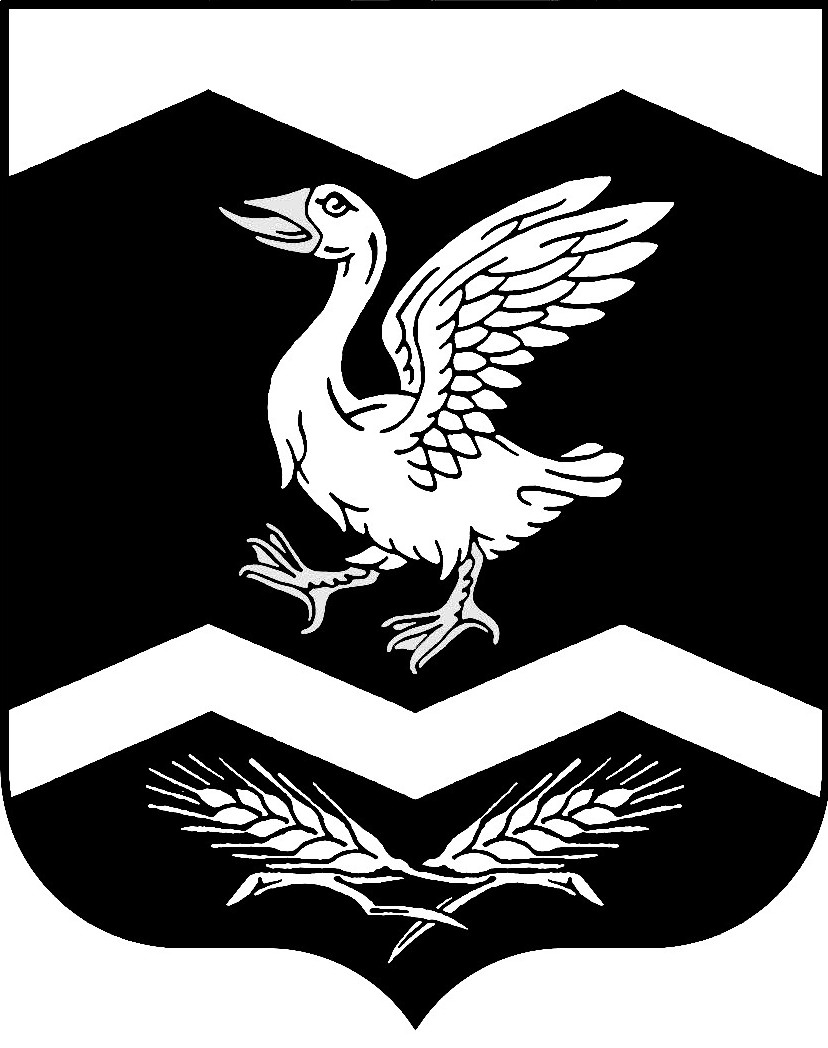                                                             КУРГАНСКАЯ ОБЛАСТЬ                                                                             ШАДРИНСКИЙ РАЙОН                                                                                                 АДМИНИСТРАЦИЯ КРАСНОМЫЛЬСКОГО СЕЛЬСОВЕТАПОСТАНОВЛЕНИЕот 30 октября2015 г.          № 75с. КрасномыльскоеОб утверждении Порядка определения цены земельного участка при заключении договора купли – продажи земельного участка, находящегося в муниципальной собственности Красномыльского сельсовета, без проведения торгов            В соответствии с пунктом 2 статьи 39.4 Земельного кодекса Российской Федерации от 25 октября 2001 года № 136 –ФЗ, Администрация Красномыльского сельсовета Шадринского района  Курганской области,                                                              ПОСТАНОВЛЯЕТ:            1. Утвердить Порядок определения цены земельного участка при заключении договора купли – продажи земельного участка, находящегося в муниципальной собственности Красномыльского сельсовета, без проведения торгов (Приложение).            2. Настоящее постановление обнародовать на доске информации в здании Администрации Красномыльского сельсовета и разместить на официальном сайте Администрации Красномыльского сельсовета Шадринского района Курганской области в сети Интернет.            3. Настоящее постановление вступает в силу со дня его официального опубликования и распространяется на правоотношения, возникшие с 01 марта 2015 года.            4. Контроль за исполнением настоящего постановления оставляю за собой.Глава Красномыльского сельсовета	Г.А.СтародумоваПриложениек постановлению АдминистрацииКрасномыльского  сельсовета от 30_» октября 2015 года № 75Порядокопределения цены продажи земельных участков, находящихся в муниципальной собственности Красномыльского сельсовета Шадринского района Курганской области, и земельных участков, государственная собственность на которые не разграничена, предоставляемых  без проведения торгов 1. Настоящий Порядок разработан в соответствии с Земельным Кодексом Российской Федерации, Федеральным законом от 25 октября 2001 года № 137-ФЗ «О введении в действие Земельного кодекса Российской Федерации», Постановлением Правительства Курганской области от 24 февраля 2015 года № 24 «Об утверждении Порядка определения цены продажи земельных участков, находящихся в собственности Курганской области, и земельных участков, государственная собственность на которые не разграничена, на территории Курганской области, предоставляемых без проведения торгов» и устанавливает порядок определения цены продажи земельных участков,  находящихся в муниципальной собственности Красномыльского сельсовета Шадринского района Курганской области,  и земельных участков, государственная собственность на которые не разграничена, предоставляемых  без проведения торгов, на основании кадастровой стоимости земельных участков. 2.    Настоящий порядок определения цены продажи земельных участков, находящихся в муниципальной собственности Красномыльского сельсовета Шадринского района Курганской области,  и земельных участков, государственная собственность на которые не разграничена, предоставляемых  без проведения торгов, устанавливает порядок определения цены продажи земельных участков, находящихся в муниципальной собственности Красномыльского сельсовета Шадринского района Курганской области,  и земельных участков, государственная собственность на которые не разграничена (далее - земельные участки), на основании кадастровой стоимости земельных участков.3.  Продажа земельных участков осуществляется по цене, определяемой:1) в размере пятидесяти процентов кадастровой стоимости земельного участка, в случае продажи:  земельных участков, образованных из земельного участка, предоставленного в аренду для комплексного освоения территории, лицу, с которым в соответствии с Градостроительным кодексом Российской Федерации заключен договор о комплексном освоении территории, если иное не предусмотрено абзацами три и пять настоящего подпункта;  земельных участков, образованных из земельного участка, предоставленного некоммерческой организации, созданной гражданами, для комплексного освоения территории в целях индивидуального жилищного строительства (за исключением     земельных участков, отнесенных к имуществу общего пользования), членам этой некоммерческой организации или, если это предусмотрено решением общего собрания членов этой некоммерческой организации, этой некоммерческой организации;   земельных участков, образованных из земельного участка, предоставленного некоммерческой организации, созданной гражданами, для ведения садоводства, огородничества, дачного хозяйства (за исключением земельных участков, отнесенных к имуществу общего пользования), членам этой некоммерческой организации;   земельных участков, образованных в результате раздела земельного участка, предоставленного некоммерческой организации, созданной гражданами, для комплексного освоения территории в целях индивидуального жилищного строительства и относящегося к имуществу общего пользования, этой некоммерческой организации;   земельных участков, образованных в результате раздела земельного участка, предоставленного юридическому лицу для ведения дачного хозяйства и относящегося к имуществу общего пользования, указанному юридическому лицу;   земельных участков, на которых расположены здания, сооружения, собственникам таких зданий, сооружений либо помещений в них в случаях, предусмотренных статьей 39-20 Земельного кодекса Российской Федерации;   земельных участков, находящихся в постоянном (бессрочном) пользовании юридических лиц, указанным юридическим лицам, за исключением лиц, указанных в пункте 2 статьи 39-9 Земельного кодекса Российской Федерации;   земельных участков крестьянскому (фермерскому) хозяйству или сельскохозяйственной организации в случаях, установленных Федеральным законом от 24 июля 2002 года № 101-ФЗ «Об обороте земель сельскохозяйственного назначения»;   земельных участков гражданам для индивидуального жилищного строительства, ведения личного подсобного хозяйства в границах населенного пункта, садоводства, дачного хозяйства, гражданам или крестьянским (фермерским) хозяйствам для осуществления крестьянским (фермерским) хозяйством его деятельности в соответствии со статьей 39-18 Земельного кодекса Российской Федерации;2)  в размере пятнадцати процентов кадастровой стоимости земельного участка, в случае продажи:земельных участков, предназначенных для  ведения сельскохозяйственного производства и переданных в аренду гражданину или юридическому лицу, этому гражданину или этому юридическому лицу по истечении трех лет с момента заключения договора аренды с этим гражданином или этим юридическим лицом либо передачи прав и обязанностей по договору аренды земельного участка этому гражданину или этому юридическому лицу при условии надлежащего использования такого земельного участка в случае, если этим гражданином или этим юридическим лицом заявление о заключении договора купли-продажи такого земельного участка без проведения торгов подано до дня истечения срока указанного договора аренды земельного участка;3)  в размере двух с половиной процентов кадастровой стоимости земельного участка:-    собственникам   зданий,   строений сооружений расположенных   на   этихземельных участках и находящихся у них на праве аренды, в случаях, если:в период со дня вступления в силу Федерального закона от 25 октября 2001 года № 137-ФЗ «О введении в действие Земельного кодекса Российской Федерации» до 1 июля 2012 года в отношении таких земельных участков осуществлено переоформление права постоянного (бессрочного) пользования на право аренды:такие земельные участки образованы из земельных участков, указанных в абзаце третьем настоящего подпункта;-   юридическим лицам при переоформлении права постоянного (бессрочного) пользования земельных участков, на которых расположены линии электропередачи, линии связи, трубопроводы, дороги, железнодорожные линии и другие подобные сооружения (линейные объекты), на период до 1 января 2016 года.4. Оплата земельных участков, которые находятся в муниципальной собственности Красномыльского сельсовета, собственниками зданий, строений, сооружений, расположенных на этих земельных участках, осуществляется единовременно не позднее тридцати календарных дней, с даты заключения договора купли-продажи земельного участка.